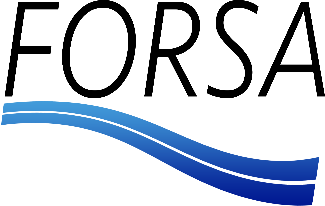 Protokoll, FORSA Småland Styrelse 2021-10-12Närvarande: Jesper Johansson (ordförande),Mats Karlsson (kassör), Ellen Parsland, Mikael Skillmark, Therese Magnusson, Kulla Person Kraft  och Maria Alm (sekreterare). Med anledning av Coronapandemin hålls styrelsemötet via Zoom. Mats Anderberg hade anmält förhinder.Reflektioner kring Forsa Café den 28 septemberTemat för Cafet var: Att upptäcka barn som far illa. De av styrelsens medlemmar som deltog ansåg att det var ett mycket intressant café. Mikael berättade att det var många som hört av sig till Torbjörn efteråt med frågor och kritik, vilket Torbjörn uppskattade mycket.Mikael meddelade att det var som mest 40 deltagare som deltog. Det var många deltagare från Jönköpings kommun vilket var glädjande då ett av syftena med att sprida ut arrangemanget till olika städer i Småland var att locka nya deltagare.Ekonomisk rapportInga förändringar jämfört med tidigare protokoll, dvs tillgångarna är 63 342:84 och vi har 40 medlemmar.Planering av Forsa Café 23 novemberTherese Magnusson fick vid förra styrelsemötet uppdraget att tillsammans med Jesper Johansson undersöka om det fanns lämpliga kandidatuppsatser samt studenter som var villiga att presentera sina uppsatser vid Forsa Café den 23 november. Therese har diskuterat lämpliga uppsatser med kursansvarig för kandidatuppsatserna (Peter Hultgren)  inom socialt arbete i Kalmar. Hon har nu fyra förslag, men har inte frågat studenterna ännu. Vi beslöt att 2 kandidatuppsatser är lagom.Titlar och ämnen: När sjukdomen inte syns utanpå. Uppsatsen handlar om hur försäkringskassan bedömer rätten till sjukpenning för människor med psykisk ohälsa.Att vara både älskad och utsatt för hedersrelaterat våld. Uppsatsen tar upp spänningsfältet mellan riktlinjer och det praktiska sociala arbetet.Socialsekreterares erfarenheter av samverkan med BUP och skola när det gäller barn med neuropsykologisk diagnos.En värdig död. Uppsatsen handlar om hur äldreomsorgen tar hand om människor i livets slutskede.Mötet beslöt att Therese går vidare med i första hand uppsatserna a och b. Varje uppsats får cirka 20 minuter till presentationen, sedan följer en diskussion innan nästa presentation tar vid. Caféet sänds via Zoom. Denna gång arrangeras det ifrån Kalmar och Therese frågar studenterna om de vill göra sina presentationer från en lokal på Linnéuniversitetet i Kalmar eller om de föredrar att koppla upp sig från sina respektive bostäder.Mats Karlsson väckte frågan om att göra reklam för Forsa Småland i samband med Caféet för att värva nya medlemmar. Mats tog på sig uppgiften att skriva en kort information om Forsa som visas vid caféet. Gärna i pausen mellan studentpresentationerna.Vi diskuterade även om vi skulle fortsätta med att ha digitala eller fysiska Forsa Caféer. Styrelsen menade samfällt att det trots nackdelar med att inte träffas fysiskt så har digitala caféer fördelen av att vi når många fler och också att vi bidrar till att sprida caféerna i hela Småland. Vi beslöt att tillsvidare fortsätta med digitala caféer.Forsa SymposiumForsa Småland har tagit på sig att arrangera nationellt Forsa symposium hösten 2022.Datum för sympoiumet bestämdes till den 18- 19 oktober 2022. Vi bestämde också att symposiumet börjar vid lunch dag 1 och avslutas med lunch dag 2. Forsa Småland tar på sig att ordna en middag dag 1 som deltagarna kan anmäla sig till samt ev ordna någon form av underhållning. Jesper berättade att det finns en särskild avdelning vid Linnéuniversitet som kan hjälpa till att ordna konferenser och som vi eventuellt kan anlita som stöd. Jesper undersöker den möjligheten samt ska också kolla upp hur Linnéuniversitetet ställer sig till att låna ut lokaler till rabatterat pris eller helst gratis.Nästa styrelsemöte är planerat till den 2 november 16. 15Mats K och Maria kan inte närvara då.Övriga frågor Mikael Skillmark meddelade att hemsidan är uppdaterad, men att det varit en del krångel med att få den att fungera.Maria Alm			Jesper Johansson	        Sekreterare                                                             Ordförande 